Board of Health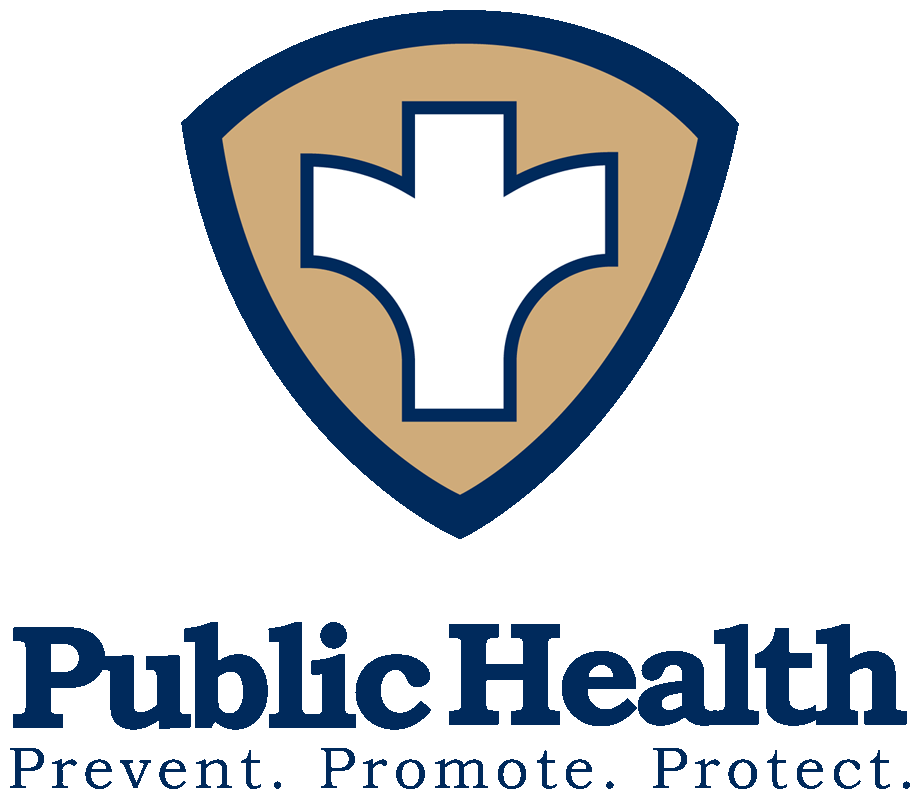 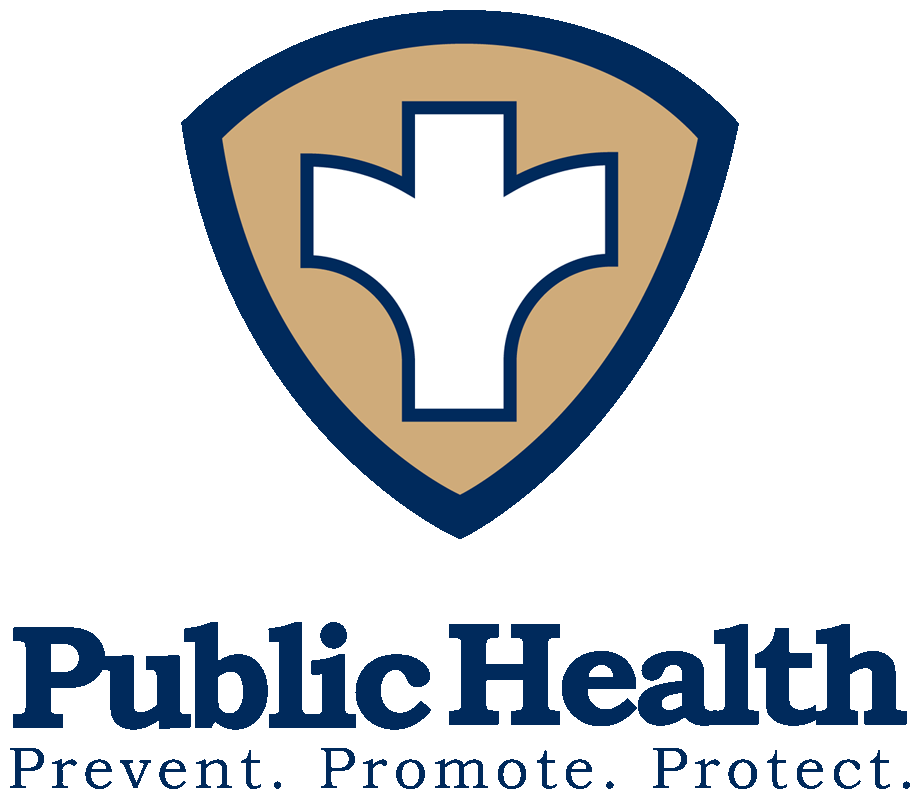 Sidney-Shelby County  202 W. Poplar Street, Sidney, OH 45365Board of Health MeetingAugust 17, 20227:00 PMReminder In-person location:  All Board Members and Concerned Citizens of Shelby County City Administration Building, 201 W. Poplar St., Sidney, Ohio 45365Please use the Corner Entrance door for this meetingPublic Participation (Public request submitted to speak to BOH to be received by 05.12.2022 by 12N)Reference: 2021 Public Participation PolicyBOH AGENDA - (08.10.2022) Call to Order / Roll Call:  				Time: _________ 	AM / PMAaron M. Sargeant, DVM, PhD (AS) _____				Bill Ankney (BA) _____ Ted Holthaus, MBA, PAS (TH)  _____					Luke Snider (LS)  _____								Matthew S. Vasko, MD (MV)  _____Review and Approve Agenda (August 17, 2022)	Any Changes	Yes	No 1st ______________    	2nd ________________  		Motion Passed	Yes	NoQuestions or CommentsIII.	Program Review / Updates:		Any Changes	Yes	NoOrder to Remain Vacant – Property Located at 744-746 N. Main Ave., Sidney; - ATTN. Norman and Nicole Cromes Citation (08.09.2022) – Property Located at 2957 W. Mason Rd., Sidney; ATTN: Charles Carnes. RE: Household Aerobic Sewage Treatment System MaintenanceCitation (08.09.2022) – Property Located at 2991 W. Mason Rd., Sidney; ATTN: Andrew Chavez. RE: Household Sewage Treatment System MaintenanceEnvironmental Health Program Review / Update				Provided by Jay StammenIV.	Approve BOH Meeting Minutes (July 20, 2022):		Any Changes		Yes	No1st ______________    	2nd ________________  		Motion Passed		Yes	No	Questions or CommentsV.	Financial Reports:  FYI Kim DeLoye, Fiscal Officer, will be in attendanceJuly 2022 Pay-In Totals	Total equals	$ 114,536.71		Motion to Accept and Approve Fund Report as Provided:                                Motion Passed	Yes	No1st ______________    	2nd ________________  	Yearly 2022 Pay-In Totals (07.31,2022) 	Total equals	$ 1,487,067.69Motion to Accept and Approve Fund Report as Provided: 	Motion Passed	Yes	No1st ______________    	2nd ________________  		2022 Vouchers Paid (July 14 to August 10, 2022)	Total equals 	$ 66,491.80 Motion to Accept and Approve Payment(s) as Provided: 	Motion Passed	Yes	No1st ______________    	2nd ________________  	Budget Revenue ($85,000) and Expenses ($63,780) as indicated (COVID-19 Enhanced Operations Grant) (Refer to August 04, 2022 Letter to County Auditor)  	Motion to Accept and Approve Budget Revenue and Expenses as Provided: 	1st ______________    	2nd ________________  	Motion Passed	Yes	NoVI.	Environmental Health Report – Kent Topp - Director of Environmental HealthMoved to the beginning of AgendaVII.	Public Health Nursing Report– Erica Lentz - Director of Nursing/Deputy Health CommissionerAugust 2022 - Nursing Division Report - Refer to attachmentCommunicable Disease ReportUpdate on HiringVIII.	Human Resources Update – Tia Toner – Human Resources ManagerUpdatesDiscussion of Cell Phone PolicyIX.	Monthly Update(s) - Health Commissioner Updates – Pamela RiggsFYI - MonkeyPox: There are 6,326 cases nationally with 30 cases reported in Ohio as of 5 pm yesterday. Most of Ohio’s cases are in our large metro regions, to include Cleveland, Cincinnati, and Columbus and surrounding areas. A monkeypox chapter is available in the Infectious Disease Control Manual. Additionally, a Director’s Journal Entry covering Monkeypox Virus Reporting has been posted; the timeframe for reporting is next business day.Testing for monkeypox is available through several commercial labs, including LabCorp, Mayo Clinic, Quest Diagnostics, Aegis Sciences, and Sonic Healthcare. Laboratories that are enrolled in electronic laboratory reporting (ELR) will report positive and equivocal results through their normal feeds. Testing is also available through the Ohio Department of Health Laboratory (ODHL); testing through ODHL can be requested by completing the 2022 MPX Testing Approval Form: https://redcap.link/zp63uhbd. A suspect case must also be created in ODRS, and the ODRS ID must be listed on the microbiology submission form. At this time, there is a very limited amount of JYNNEOS vaccine available. Initial allocations were 4,252 doses. An additional allocation was made available last week, however this is not all available at once, rather in waves. The total allocation of all phases and all waves at this time is 17,800 doses. ODH has been working with our local partners to offer vaccine for individuals who have been exposed to monkeypox, in alignment with Centers for Disease Control and Prevention (CDC) recommendations. We are also working with jurisdictions seeing the highest burden of cases, our metro areas, to make expanded PEP (PEP++) available to those at highest risk in the state. We expect the state will receive more vaccine in the coming weeks and months, but there has not been a specified timeline. At this time, we are pushing vaccine out and are not accepting orders from LHDs. If you would like to partner to partner with other health care providers in their jurisdictions, that is allowable, but please keep in mind that the same limitations for sharing COVID 19 vaccine are in place for Monkeypox. If the vaccine is stored overnight, than the LHD would need to transfer the vaccine to the provider and that provider would need to approved by ODH as an Outbreak Provider. Immunizations has set up a new email address for LHDs, monkeypoxvaccine@odh.ohio.gov.Many people infected with monkeypox virus have a mild, self-limiting disease course in the absence of specific therapy. However, the prognosis for monkeypox depends on multiple factors, such as previous vaccination status, initial health status, concurrent illnesses, and comorbidities among others. ODH has requested and received a defined amount of tecovirimat (TPOXX) from the federal government’s Strategic National Stockpile to preposition within Ohio. TPOXX is available under an expanded access Investigational New Drug (EA-IND) protocol and can be considered for individuals with severe disease or who are at high risk of severe disease. Providers should contact their LHD to initiate a request for vaccine or TPOXX. If supplies have been pre-positioned, requests should be initially triaged from those allotments. LHDs should contact BID at ORBIT@odh.ohio.gov or 614-995-5599 if medical countermeasures are needed for a provider or patient in their jurisdiction.As a reminder, please ensure contacts are entered in the 2022 MPX Monitoring project and complete the 2022 MPX Case Report Form for confirmed or probable cases. Access to the REDCap projects when be granted by the ORBIT team as needed for jurisdictions.Finally, and most importantly, the CDC has stressed the importance of messaging to targeted communities about other prevention methods. There is not currently enough vaccine for the at risk population, therefore we encourage all LHDs to work with stakeholders and engaged providers to help provide education and information about the disease and prevention methods. CDC has released a Key Messages document for MPX (most recent document is dated 7/28/22), which has been attached to the meeting notes. These documents are released through Epi-X. If epidemiologists in your jurisdiction need access, please send their information, including signature block, to Kristen.Dickerson@odh.ohio.gov and the deputy State epidemiologist, Kara.Tarter@odh.ohio.gov. X.	Executive Session:  https://codes.ohio.gov/ohio-administrative-code/rule-3358:17-1-04.2 Reminder:  There are six (6) valid reasons for holding an executive session. The vote to go into executive sessions must be a roll call vote and the vote coming out must also be a roll call vote. (ORC Section 121.22 Public Meetings) – See page 3*Provide Names of additional persons that may be asked to participate in Executive Session*To Enter Into Executive Session	Time: _________ 	AM 	PMThe appointment, employment, dismissal, discipline, promotion, demotion or compensation of an employee or official, or the investigation of charges or complaints against an employee, official, licensee or student, unless the employee, official, licensee or student requests a public hearing; 	1st ______________    	2nd ________________  		Motion Passed	Yes	NoTo Enter Into Regular Session (Leave Executive Session):   	Time: _________ 	AM 	PM	1st ______________    	2nd ________________  		Motion Passed	Yes	NoXII.	Meeting Conclusion:XIII.Adjournment:Motion to Adjourn the August 17, 2022 Meeting1st ______________    	2nd ________________  		Motion Passed	Yes	No					Time: _________  	AM / PMReminder:  Board of Health Training – 2.0 Continuing Education Credits required annually (December 31, 2022)If you have any credits from 2021 – Please Turn InTime to start collecting credits for 2022REMINDER:  Next Board of Health Meeting – September 21, 2022 at 7:00 p.m.Location:  Sidney City Building201 W. Poplar St.Sidney, Ohio 45365Future Board of Health Meetings:  October 19, 2022November 16, 2022December 21, 2022NameAYENAYAaron Sargeant - PresidentTed Holthaus – Vice PresidentBill AnkneyLuke SniderMatthew S. Vasko, MDNameAYENAYAaron Sargeant - PresidentTed Holthaus – Vice PresidentBill AnkneyLuke SniderMatthew S. Vasko, MD